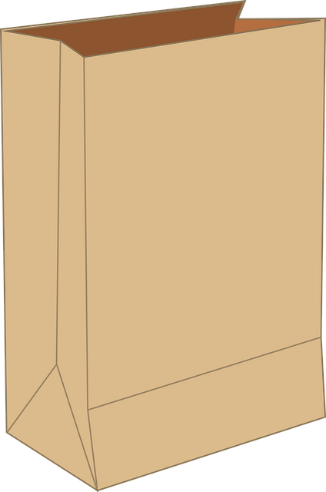 Directions: You will select a book at your reading level to read independently.  After reading your book you are going to create a brown paper bag book report.  As you read the book, make a list of interesting items that are important to the story.  Choose 3 to 5 items to put into your bag.  For example, to present Alan Gratz’s book “Refugee” you might choose a boat, a shark and some flags.  On the back of your bag, write a summary that includes the book’s title and author.  The summary should explain the important details of the story.  Make sure that you include the 5Ws (who, what, when, where and why).  This should be done neatly, either handwritten or typed.  Everyday word choices and words from the book should be spelled correctly.  Don’t forget punctuation! Please make sure your summary is at least ¾ of a page.  On the front of the bag, create an illustration that shows what your story is all about.  Look at your own book, what does it have on the front cover.  You can copy it or better yet, create your own original drawing.  On one side panel write the names of the main characters (for bonus points tell us about them!  Tell us about their traits: physical, emotional and the way they think).On the other side panel, make a list of the other books the author has written.  Also, give the book you read a rating out of 5 stars (5 being the best). REHEARSE your presentation. As you talk about your book, take the items out of the bag and explain their significance to the book.  You will be presenting this book report to the class.  **Please note that copying something word for word from your book or any other sources is plagiarism and is not permitted in the completion of this report.  You must write the report in your own words.  You’ve got this! DUE DATE: ___________________________________________________